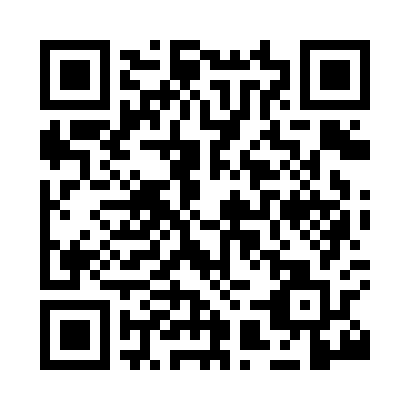 Prayer times for Millom, Cumbria, UKMon 1 Jul 2024 - Wed 31 Jul 2024High Latitude Method: Angle Based RulePrayer Calculation Method: Islamic Society of North AmericaAsar Calculation Method: HanafiPrayer times provided by https://www.salahtimes.comDateDayFajrSunriseDhuhrAsrMaghribIsha1Mon3:014:441:177:009:4911:332Tue3:014:451:176:599:4911:333Wed3:024:461:176:599:4811:334Thu3:024:471:186:599:4811:335Fri3:034:481:186:599:4711:326Sat3:034:491:186:599:4611:327Sun3:044:501:186:589:4611:328Mon3:054:511:186:589:4511:319Tue3:054:521:186:589:4411:3110Wed3:064:531:196:579:4311:3111Thu3:074:551:196:579:4211:3012Fri3:074:561:196:569:4111:3013Sat3:084:571:196:569:4011:2914Sun3:094:581:196:559:3911:2915Mon3:095:001:196:559:3811:2816Tue3:105:011:196:549:3711:2817Wed3:115:031:196:539:3511:2718Thu3:125:041:196:539:3411:2719Fri3:125:061:196:529:3311:2620Sat3:135:071:196:519:3111:2521Sun3:145:091:206:519:3011:2422Mon3:155:101:206:509:2811:2423Tue3:155:121:206:499:2711:2324Wed3:165:131:206:489:2511:2225Thu3:175:151:206:479:2411:2126Fri3:185:161:206:469:2211:2127Sat3:195:181:206:459:2011:2028Sun3:195:201:206:449:1911:1929Mon3:205:211:206:439:1711:1830Tue3:215:231:206:429:1511:1731Wed3:225:251:196:419:1311:16